Отчет по следам творческого марафонаС 15.03. по 19.03. 2021г. в саду проходил творческий марафон. На выставку наша группа делала макет по любимой русской народной сказке «Гуси-лебеди». В выборе сказки участвовала вся группа.В изготовлении макета нам оказывала помощь мама Гребенкина Максима - Екатерина Филаритовна. Все персонажи вылеплены из соленого теста, очень красочные. Все дети приняли участие в инсценировки сказки и поиграли с персонажами.  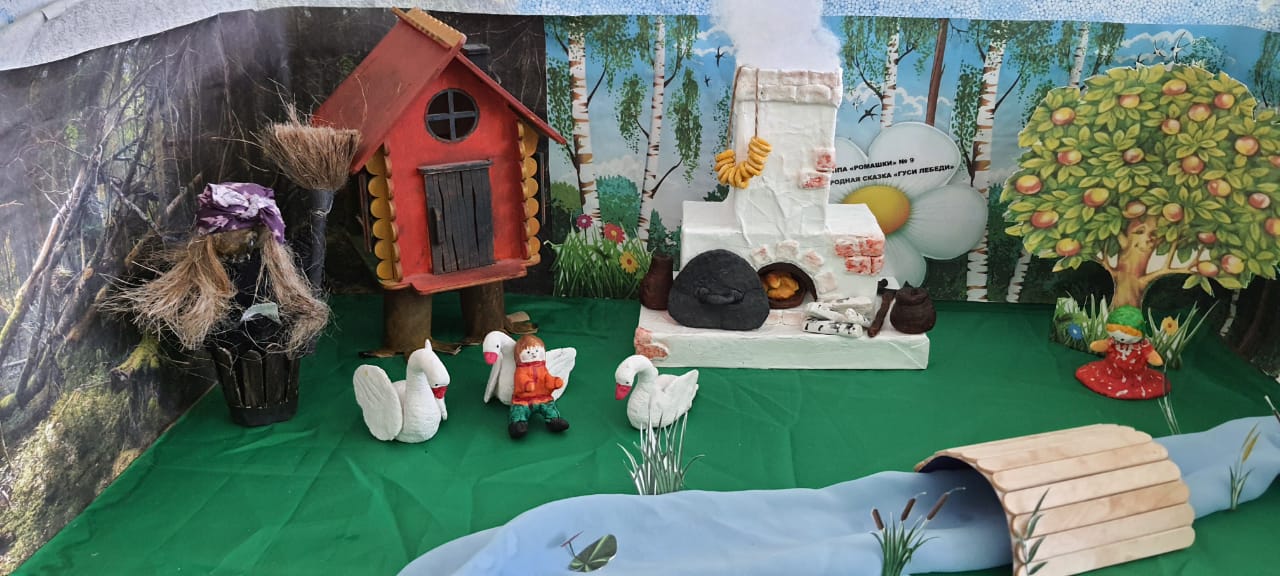 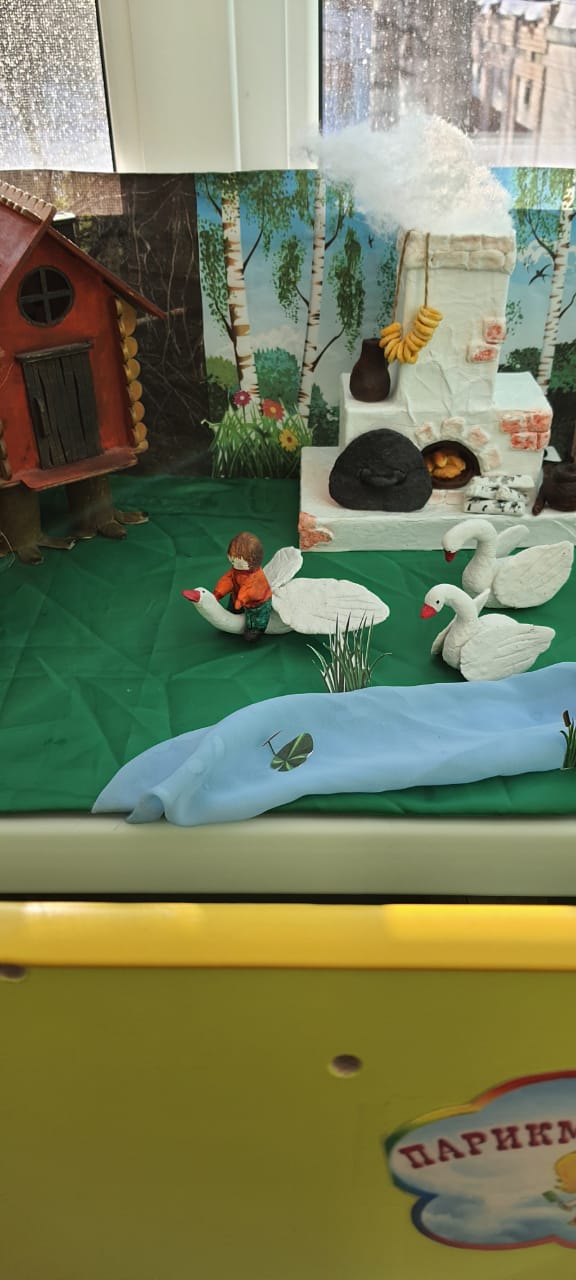 